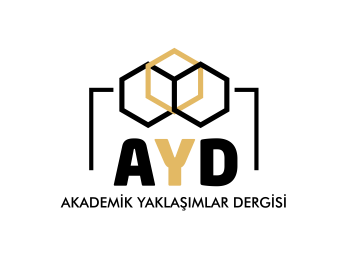 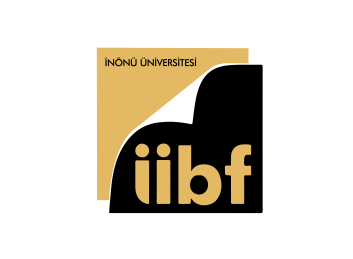 ISSN: 2146-1740https://dergipark.org.tr/tr/pub/ayd,Doi: /MAKALENİN TÜRKÇE BAŞLIĞI (Büyük harflerle bold-Times New Roman 12 Punto-1,5 cm satır aralığı-metne ortalanmalıdır) İNGİLİZCE BAŞLIK (Büyük harflerle-Times New Roman 12 Punto-1cm satır aralığı)                                       Ad SOYAD    Ad SOYAD2      Ad SOYAD**(**Yazar Sayısı)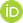 KAYNAKÇAAkerlof, G. A. (2000). Economics and identity. Quarterly Journal of Economics, 115 (3), 715-53.Koray, M. (2012). Sosyal politika. (4. Baskı). İmge Kitabevi.Ball, T. M., Shapiro, D. E., Monheim, C. J. & Weydert, J. A. (2003). A pilot study of the use of guided imagery for the treatment of recurrent abdominal pain in children. Clinical Pediatrics, 42 (6), 527-532. Büyüköztürk, Ş., Çakmak, E. Ç., Akgün, Ö. E., Karadeniz, Ş. & Demirel, F. (2009). Bilimsel araştırma yöntemleri. Pegem Akademi Yayınları.Dell’Erba, S. & Sola, S. (2011). Expected fiscal policy and interest rates in open economy. The Graduate Institute of International and Development Studies (IHEID) Working Paper (No: 07/2011).Dunlap, R. & Catton, W. R. (1979). Environmental sociology. Annual Review of Sociology, 5, 243-273.Eurostat. (2019). Disability statistics - Employment patterns. 15 Haziran 2019, https://ec.europa.eu/eurostat/statistics explained/index.php?title=Archive:Disability_statistics_-_employment_patterns#People_with_disabilities_are_more_likely_to_work_part-time.Helander, M., Xu, Q., Jiao, R. J., Yang, X., Khalid, H. M. & Opperud, A. (2009). An analytical Kano model for customer need analysis. Design Studies, 30 (1), 87-110.Jewsiewicki, B. (1983). Rural society and the Belgian colonial economy, In D. Birmingham and P. M. Martin (Eds.), The history of central Africa (pp. 95-125). Longman.Karadağ, A. & Bakan, S. (2010). Özal policies in the process of development of democratic civil society. Turgut Ozal International Conference on Economics and Politic I. (pp. 940-952). Malatya: Inonu University.Keyman, E. F. & Öniş, Z. (2007). Turkish politics in a changing world. İstanbul Bilgi University Press.Peksan, S. (2018). Sosyal teoride işin sonu tartışmaları. (Yayımlanmamış Doktora Tezi). İstanbul Üniversitesi Sosyal Bilimler Enstitüsü, İstanbul.Pettit, P. (1997). Cumhuriyetçilik. (Çev. A. Yılmaz). Ayrıntı Yayınları.Sarıbay, A. Y. (2005). Postmodern kapitalizm olarak globalizm ve 1980’ler Türkiyesi. İçinde A. Küçük., S. Bakan., A. Karadağ (Ed.), 21. yüzyılın eşiğinde Türkiye’de siyasal hayat, (ss.1029-1037). Aktüel Yayınları.Tuzgöl Erdost, M. (2005). Öznel iyi oluş ölçeği’nin geliştirilmesi: geçerlik ve güvenirlik çalışması. Türk Psikolojik Danışma ve Rehberlik Dergisi, 3 (23), 103-111.NOT: Akademik Yaklaşımlar Dergisi yazım kuralları ve örnek şablonda belirtilmeyen hususlar APA sistemine uygun olarak düzenlenmeli, kaynak olarak Publication Manual of the American Psychological Association'ın Yedinci baskısı kullanılmalıdır. Kaynakçada başlık 12 punto bold, tüm harfler büyük olacak şekilde kullanılmadır. Kaynaklar ise tek satır aralığında, Times New Roman karakterinde ve 10 punto olarak başlık altında yazarın soyadına göre alfabetik (A-Z) sırada düzenlenmelidir.Kaynakçada aynı yazarın çok sayıda kaynağı varsa, kaynaklar eskiden yeni tarihe doğru sıralanarak yazılmalıdır. Aynı tarihli kaynaklarda metin içi atıfta da kullanılacak şekilde harf ile sıralama yapılmalıdır. Örneğin: Metin içinde birinci atıf: ………(Akerlof, 2000a, 875).Metin içinde ikinci atıf: ………(Akerlof, 2000b, 16).Kaynakçada birinci kaynak: Akerlof, G. A. (2000a). ………Kaynakçada ikinci kaynak: Akerlof, G. A. (2000b). ………Kaynakça oluşturmaya ilişkin ayrıntılı bilgi için bkz: https://dergipark.org.tr/tr/pub/ayd/writing-rulesMakale BilgiGönderilme:GG/AA/YYYYKabul: GG/AA/YYYYÖz en fazla 200 kelime olmalıdır. 10 punto ve 1 cm satır aralığında yazılmalıdır. Öz kısmında atıf verilmemelidir. Öz kısmında çalışmanın amacına, kapsamına göre kullanılan yönteme, çalışmanın araştırma sorusuna, yöntemine, bulgularına ve sonuç ile varsa önerilere kısaca yer verilmelidir. Makale yazım dili İngilizce olan çalışmalarda Türkçe öz istenilmektedir. İlk sırada Abstract olacak şekilde düzenlenmelidir. Anahtar Kelimeler: Jel Kodları: Article InfoReceived:GG/AA/YYYYAccepted:GG/AA/YYYYMakale yazım dili İngilizce olan çalışmalarda Abstract en fazla 200 kelimeden oluşmalıdır. Abstract 10 punto ve 1 cm satır aralığında yazılmalıdır. Abstract kısmında atıf verilmemelidir. Abstract kısmında çalışmanın amacına, kapsamına göre kullanılan yönteme, çalışmanın araştırma sorusuna, yöntemine, bulgularına ve sonuç ile varsa önerilere kısaca yer verilmelidir.Keywords: Jel Codes: 